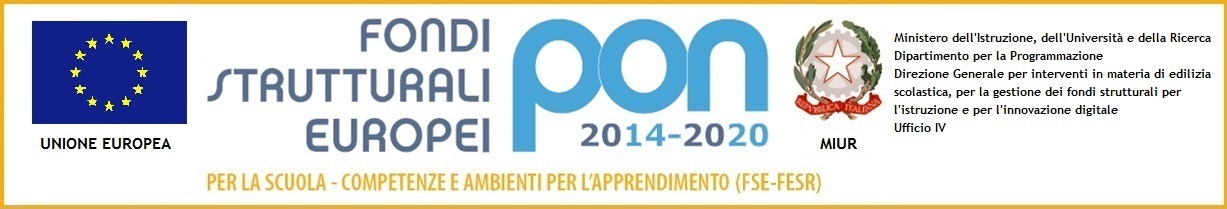 RELAZIONE FINALEDocente Responsabile Progetto Prof/Prof.ssa Denominazione Progetto Gruppo di lavoro: Durata progetto    2. N. alunni partecipanti e classi:     Attività:Motivazioni di eventuale mancato svolgimento delle attività:Metodologie utilizzate…………………………………………………………………………………………………………………………………………………………………..Modalità di verifica dei risultati ( questionari, test, ecc)…………………………………………………………………………………Valutazione dell’attività Valutazione complessiva del progetto:Modalità di documentazione ( CD, relazione, ecc)………………………………………………………………………………….Macerata, …………….                                         Responsabile del progetto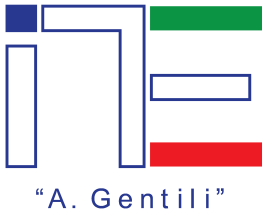 Istituto Tecnico Economico “Alberico Gentili”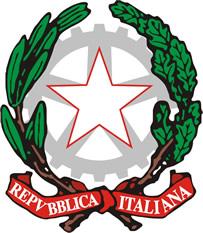 Via Cioci, 6 - 62100 MACERATA - Tel. 0733 260500 - Fax 0733 261488e-mail: MCTD01000V@istruzione.it  –  Sito internet: www.itcmacerata.gov.it e-mail PEC: MCTD01000V@pec.istruzione.itCod. Fisc. 80005200433 – Cod. meccanografico MCTD01000VOre complessive progetto0re mattino0re pomeriggion. alunniclassen. alunniclassen. alunniclassen. alunniclasseAttività % attività svoltaObiettivi misurabili Indicati in fase di presentazione del progettoIndicatoriValore rilevato__________________Inferiore alle atteseAdeguato alle atteseSuperiore alle attese